Внеклассное мероприятие-игра «Где логика?»Цель игры:поднять престиж знаний, способствовать интеллектуальному развитию личности;развивать слуховое и зрительное восприятия, коммуникативную речь учащихся; формировать личностные качества учащихся: чувство товарищества, ответственности, взаимовыручки, умение работать в коллективе.Форма проведения: дидактическая игра.Оборудование: компьютер, мультимедийный проектор, экран, презентация PowerPoint; видео, грамоты.Первоначальная подготовка: создание жюри и обеспечение его необходимым материалом.Несмотря на то, что непосредственных участников в игре небольшое количество, ее форма позволяет задействовать всех присутствующих зрителей, так как в игре присутствует опция «помощь зрителя».Структура игрыВступление.Представление команд.Ознакомление с условиями игры.Раунд первый «Найди общее».Раунд второй «Чего-то не хватает».Раунд третий «Формула всего».Раунд четвертый «Кино-ребусы».Раунд пятый «Классика жанра».Подведение итогов игры.НаграждениеХод игрыВедущий: Привет, привет.Вот скажите, почему Т9 заменяет слово «учитель» на слово «мучитель»? Неужели разработчики не понимают к чему это может привести: был на уроке и случайно «замучил».- Кто придумал, что ученики на уроке должны выглядеть моднее чем учителя?- Почему на уроке физкультуры ученик не может сдать нормативы, а в столовую мчится со скоростью света?- Почему звонок только для учителя, это же реально очень страшный фильм.Где логика, ребята. Итак, мы начинаем.А сегодня нашими гостями будут: те чей совместный IQ превышает IQ Эйнштейна, просим команд занять свои места.Итак коротко о правилах нашей игры. У нас 5 раундов.За каждый раунд, кроме финального, команде, давшей больше правильных ответов, даётся один балл. В финальном блиц-раунде за каждый правильный ответ даётся один балл. По общему количеству баллов определяется победитель всей игры. Количество баллов будет считать жюри. Так же в нашей игре есть опция "помощь зрителя".1 раунд«Найди общее»На экранах появятся три картинки и командам нужно будет понять, что их объединяет. Команды могут дать любую логичную версию. Числа. (Первая запись числа была замечена шумерами; Шумеры – населения в Южной Мессопотамии).Окружность. (Окружность –замкнутая кривая линия, все точки которой находятся на одинаковом расстоянии от ее центра).Прямая. (Прямая – линия, у которой нет начала и конца). Скорость. (скорость – величина, характеризующая быстроту изменения точки в пространстве).Шкала. (Все деления линейки образуют шкалу).Ведущий: Слово жюри.2 раунд«Чего-то не хватает»Во втором раунде на экране изображаются картинки, на которых чего-то не хватает. Команды должны угадать, чего не хватает.Не хватает знака равенства (Ответ: знак «=»)После решения данной головоломки нужно дать ответ (Ответ: 42)После решения данной головоломки нужно назвать картинку, которой не хватает (Ответ: 5)Ведущий: для оглашения промежуточный результатов слово предоставляется жюри.3 раунд«Формула всего»На экране появляются две картинки со знаком сложения между ними. Команда должна понять идеи двух картинок и дать ассоциативный результат их сложения.Ответ: Прямоугольный треугольникОтвет: Координатный лучОтвет: Корень уравненияОтвет: Смешенные дробиВедущий: и по традиции слово предоставляется жюри.4 раунд«Кино-ребусы»В этом раунде также появляются три картинки, которые ассоциативно связаны с мультфильмом. Задача — дать название мультфильма.Маша и медведьФиксикиЛунтикЛедниковый периодМонстры на каникулахЗверополис38 попугаевВедущий: Слово жюри.5 раундБлиц-раунд «Классика жанра»В финальном раунде на экране изображаются картинки, в которых зашифрована известная в народе фраза. Команды должны угадать, какая именно.Не имей 100 рублей, а имей 100 друзей.В трех соснах заблудились.Семь раз отмерь, один – отрежь.Один в поле не воин.Семеро одного не ждут.Одна голова хорошо, а две лучше.На седьмом небе от счастья.Два сапога – пара.Ведущий:для подведения окончательных результатов слово предоставляется жюри.Ведущий:Спасибо всем участникам. Аплодисменты победителю!Приложение 1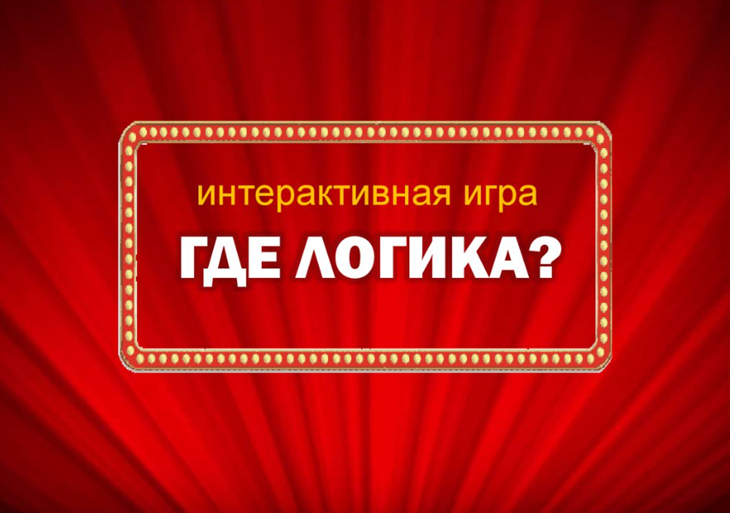 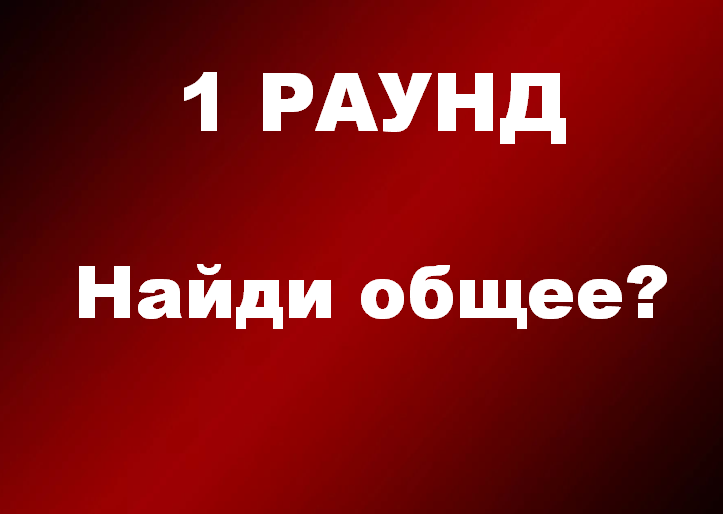 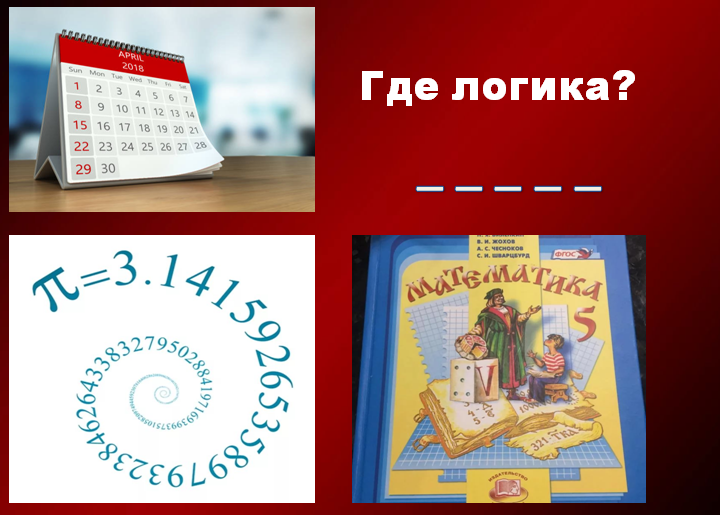 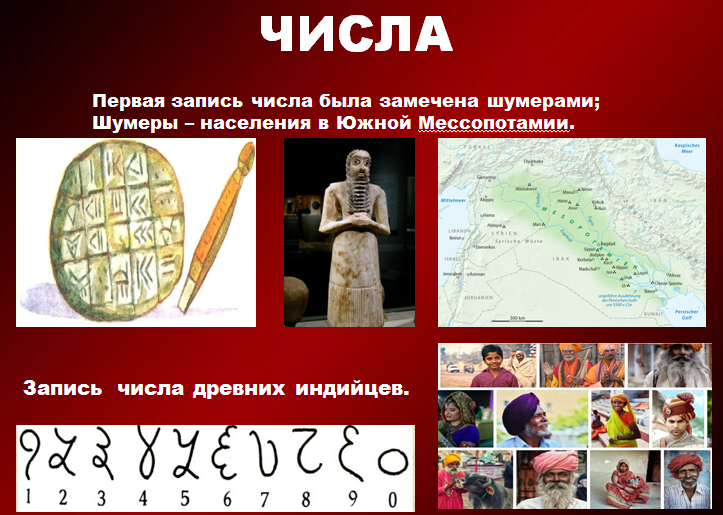 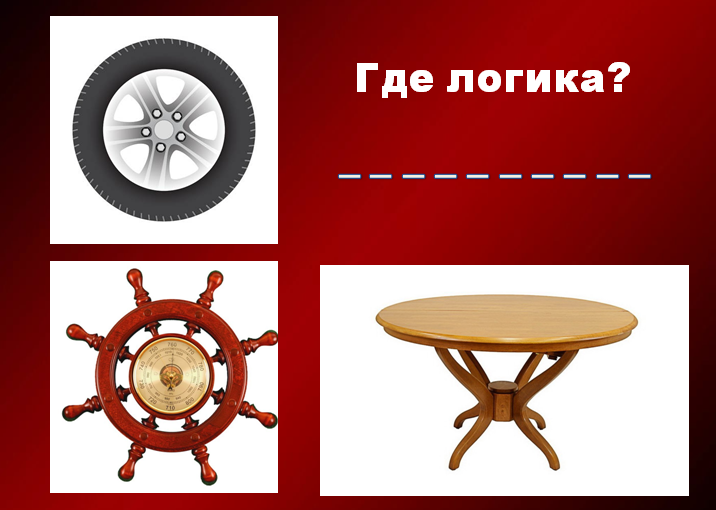 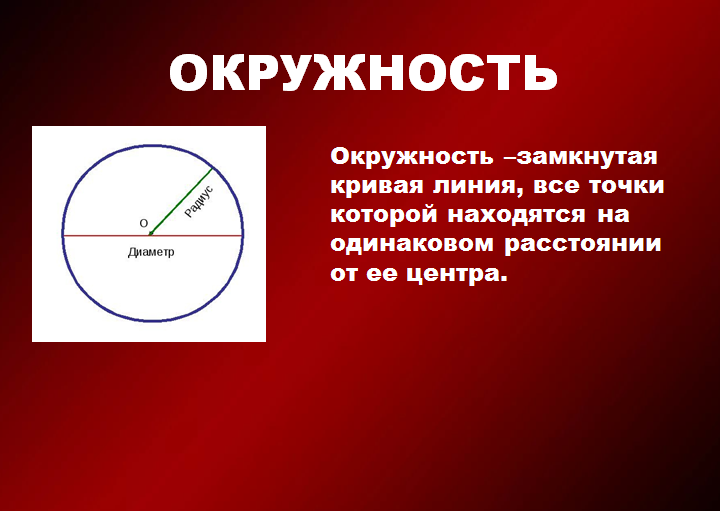 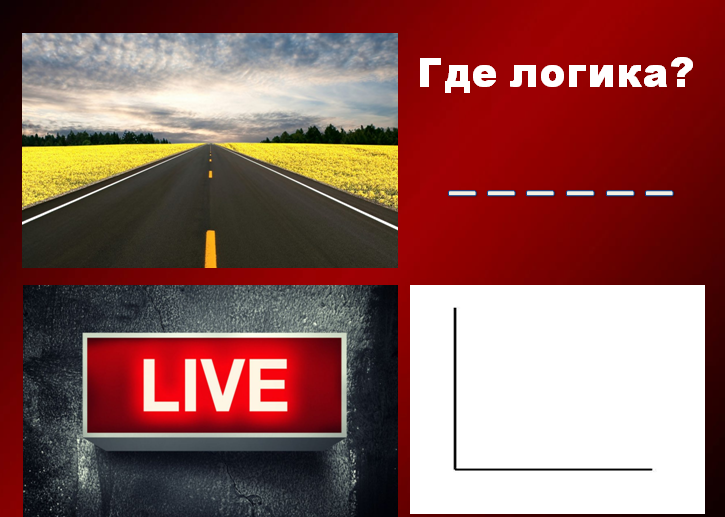 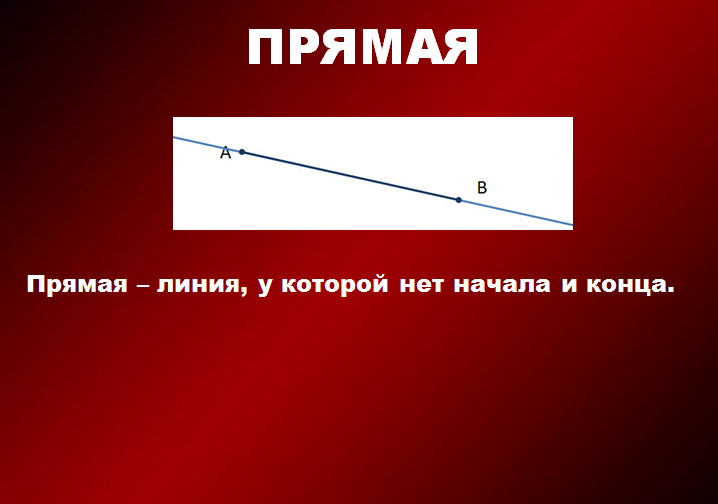 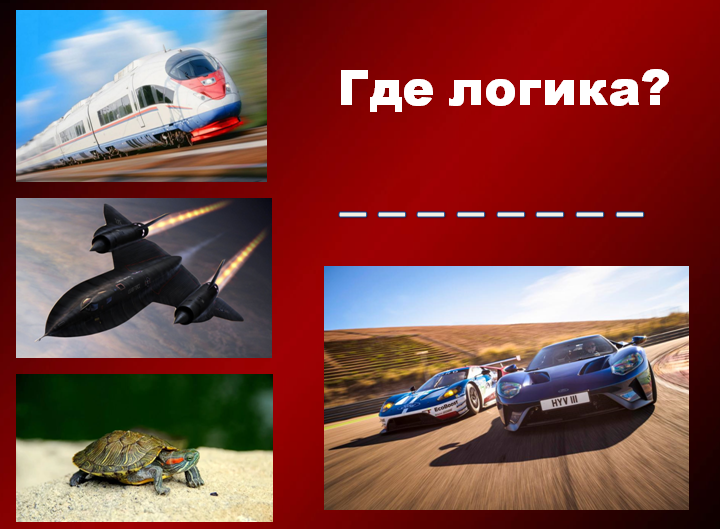 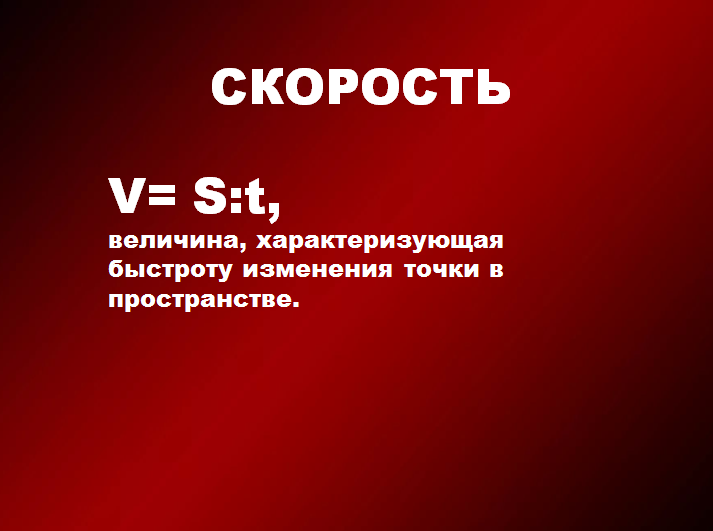 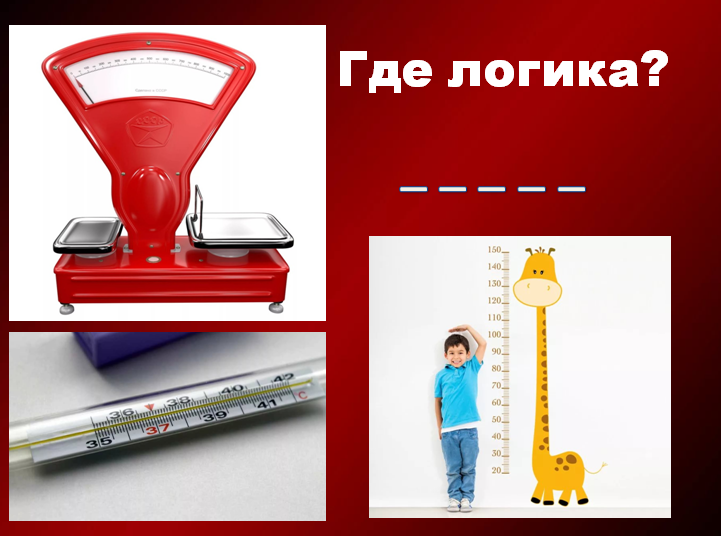 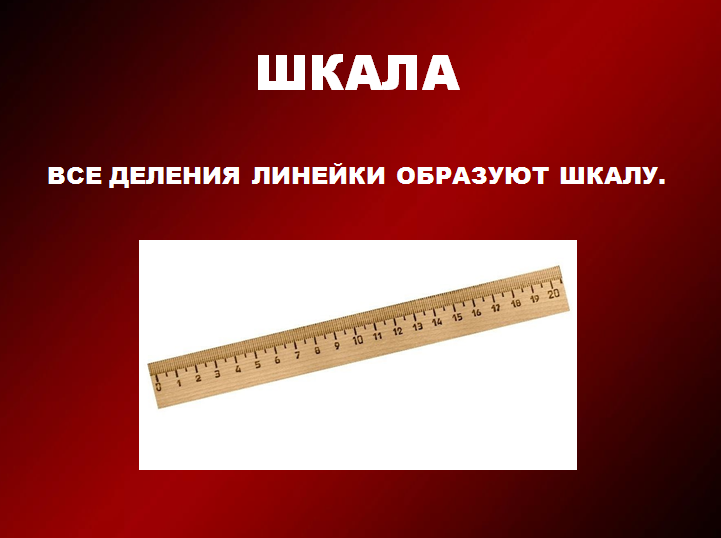 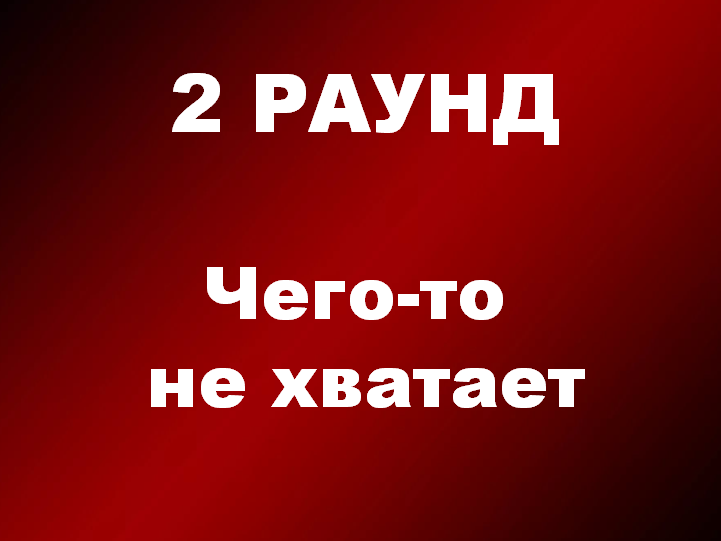 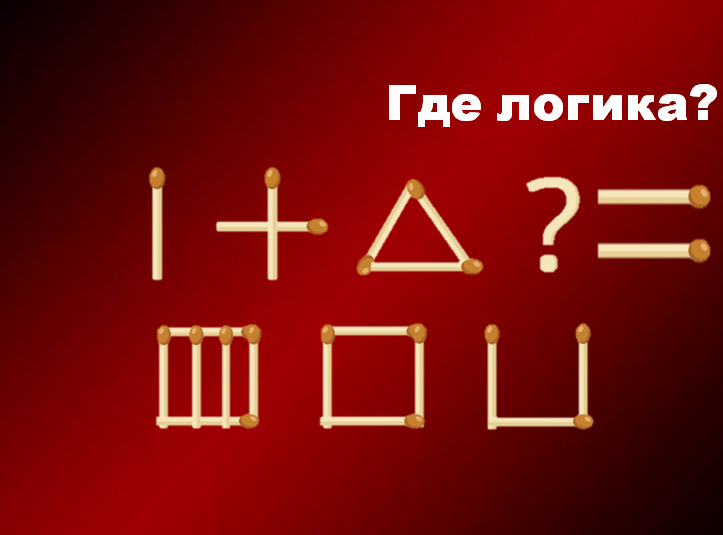 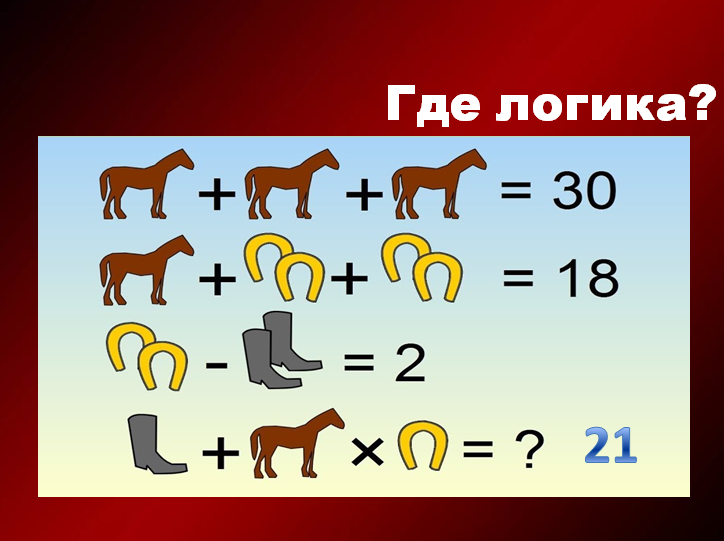 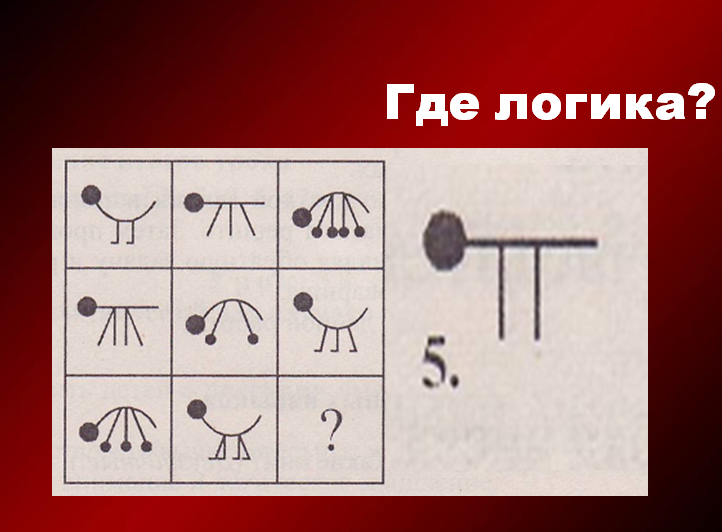 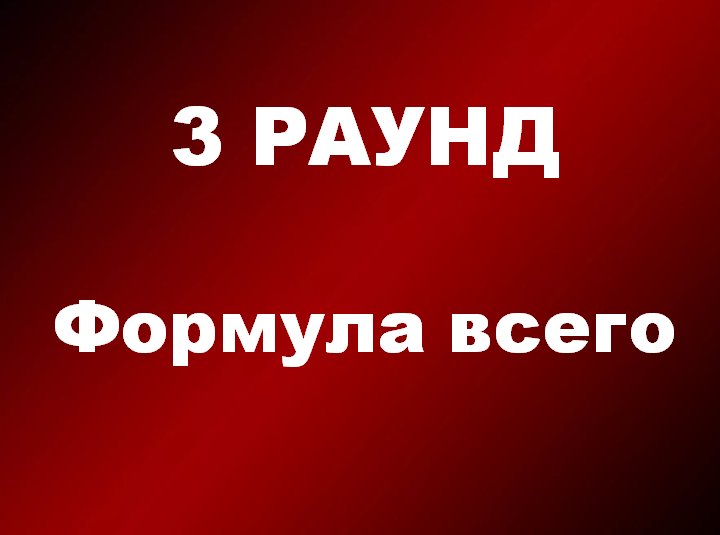 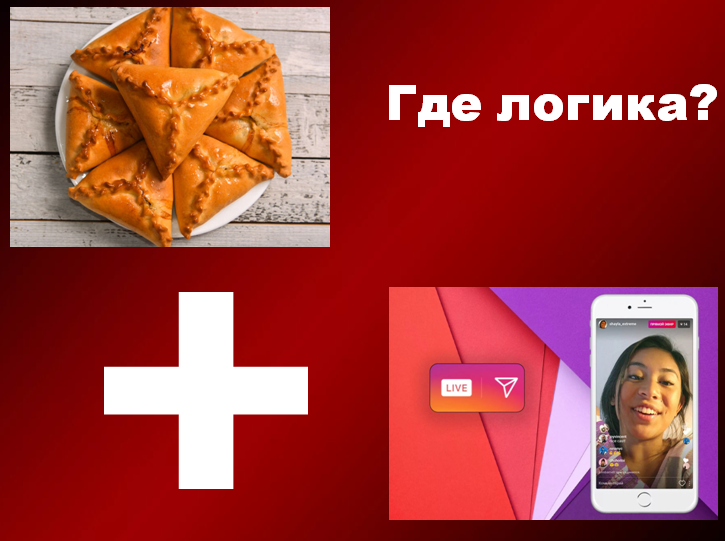 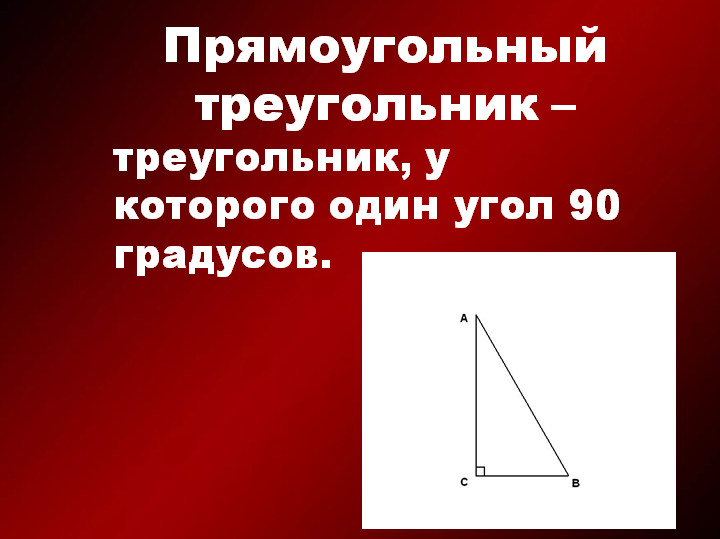 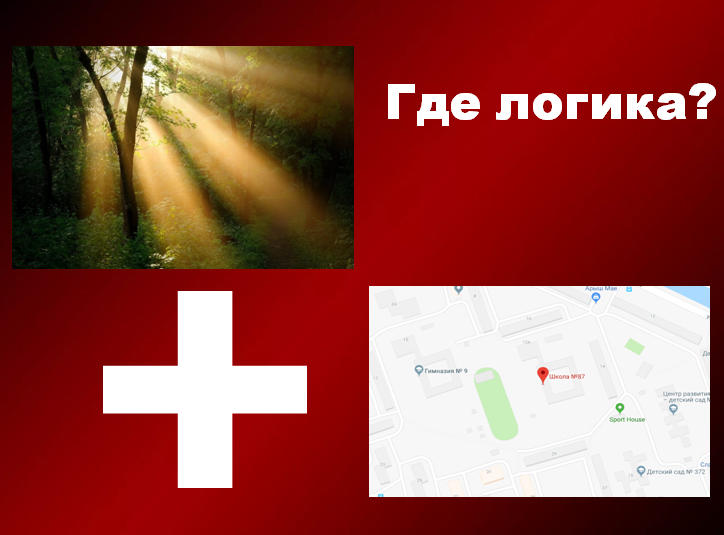 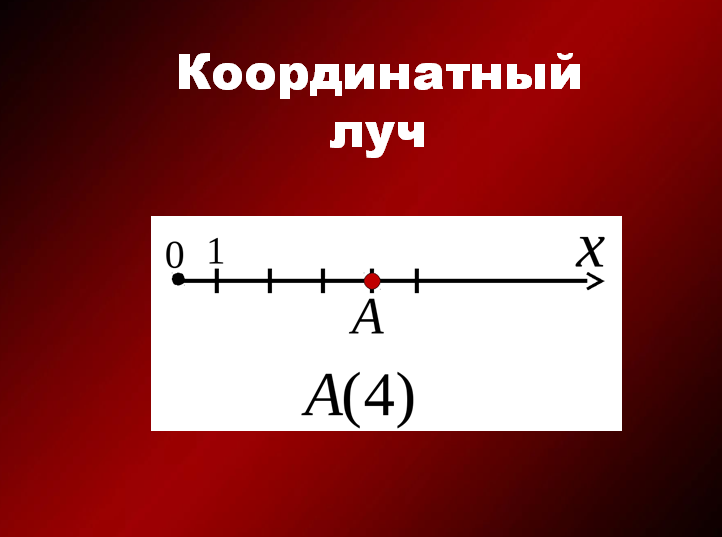 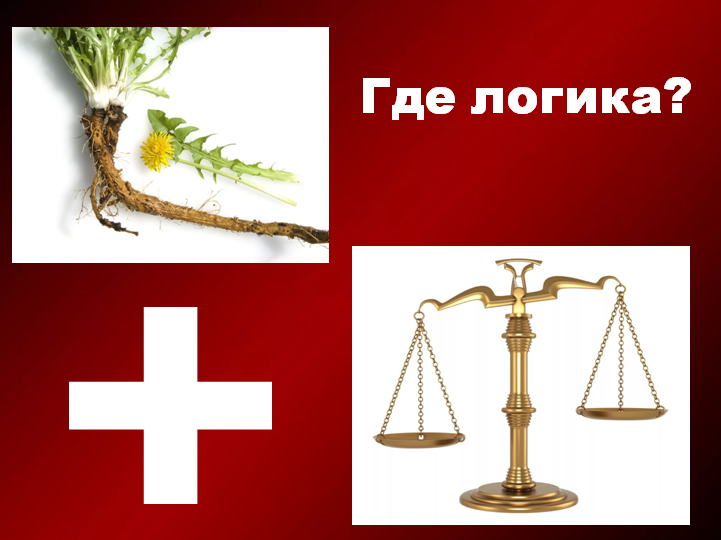 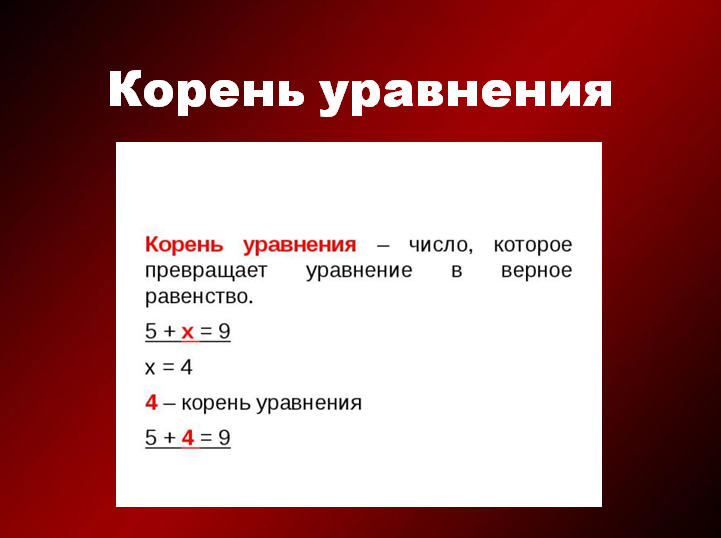 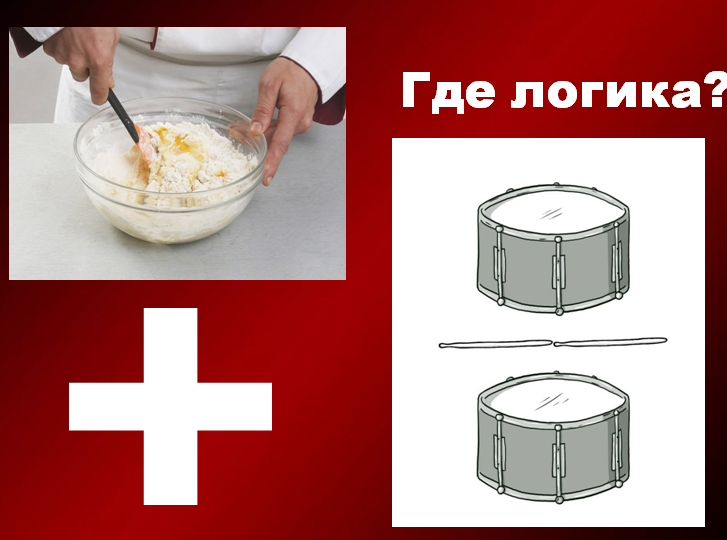 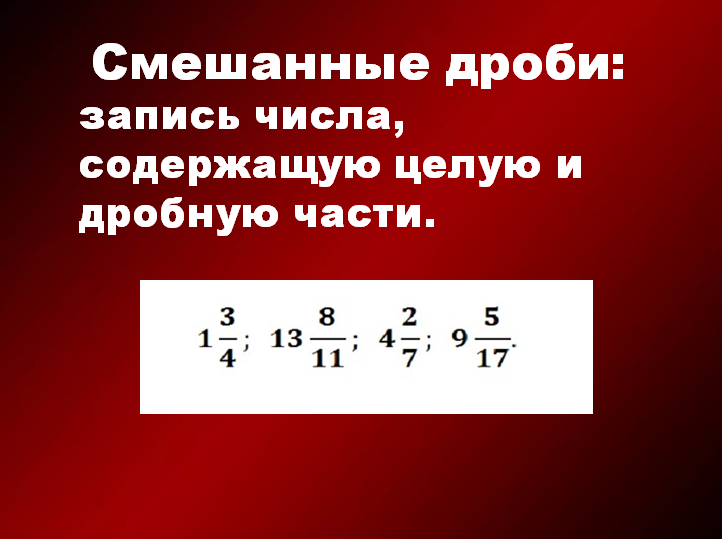 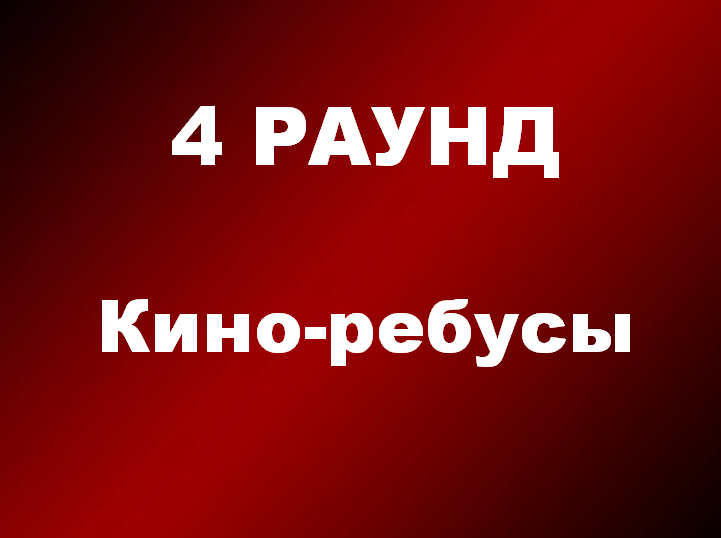 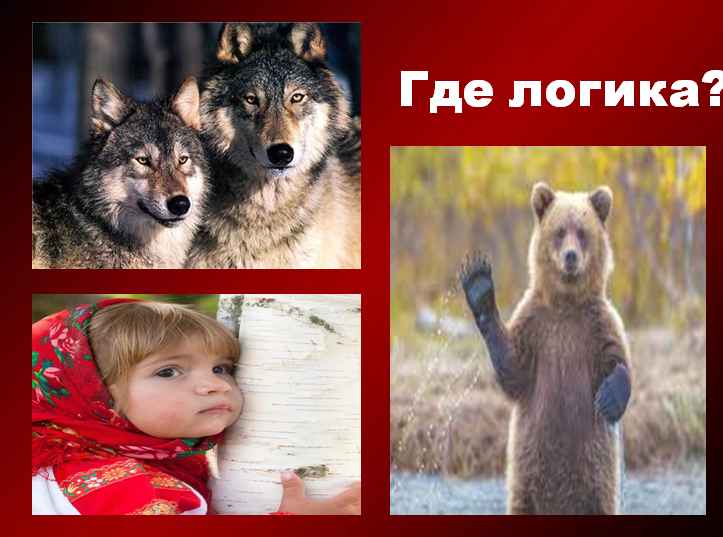 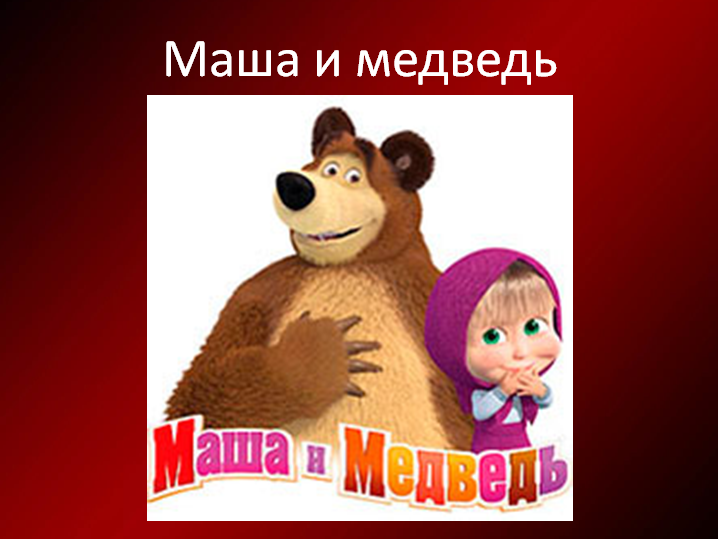 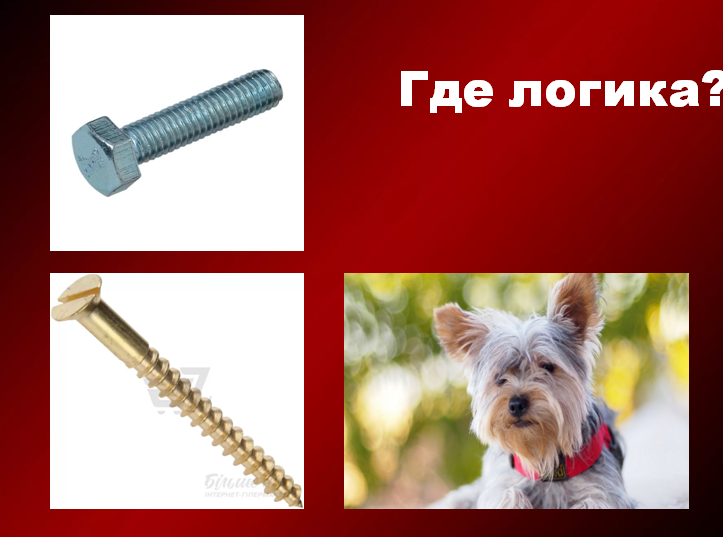 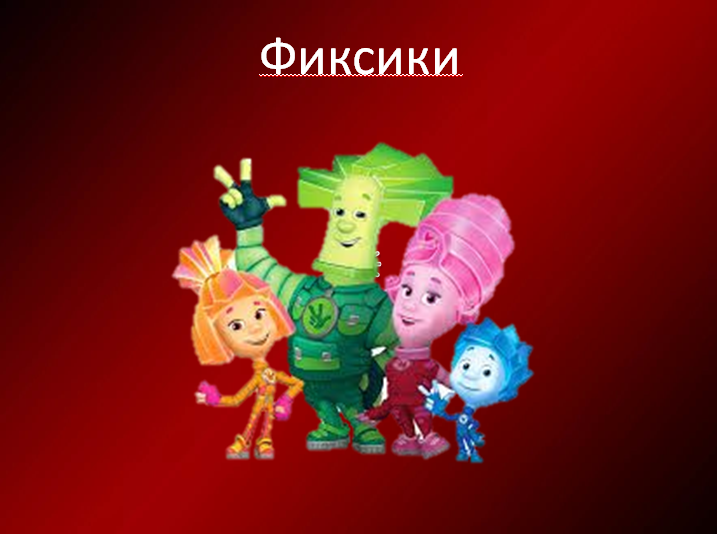 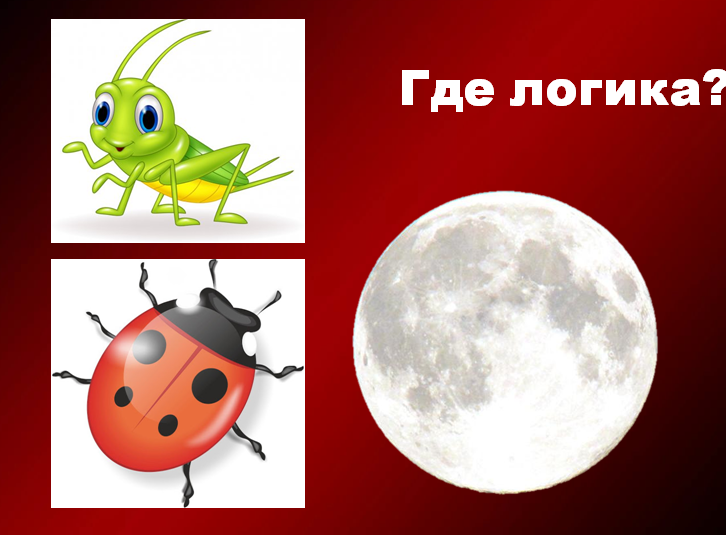 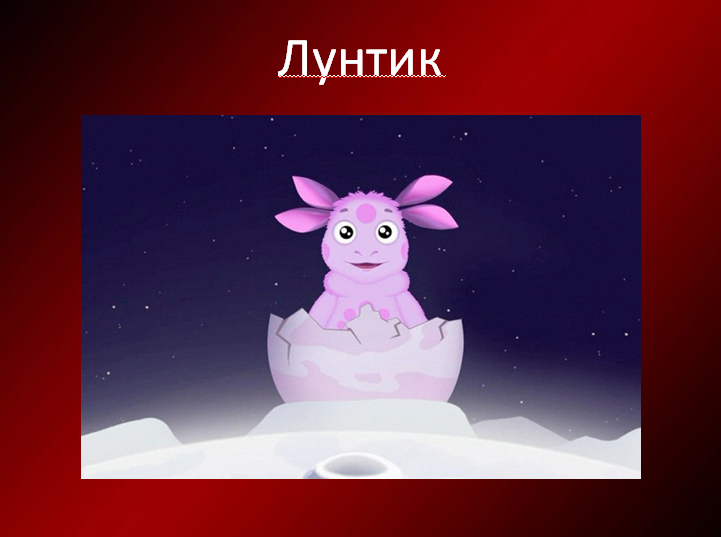 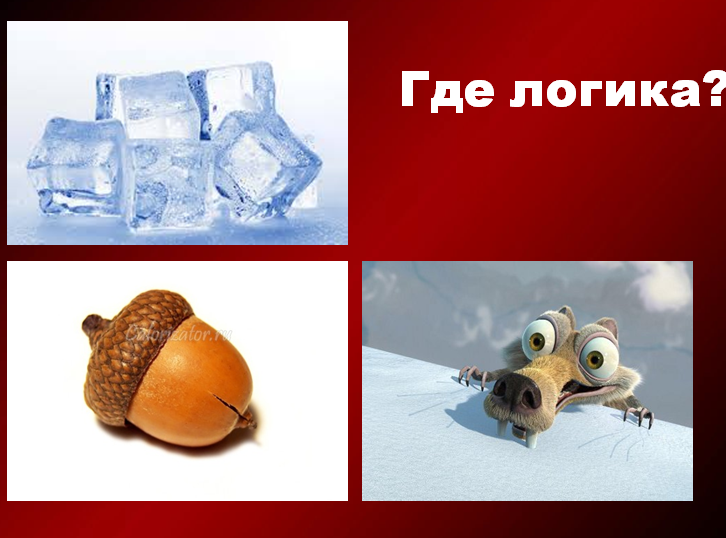 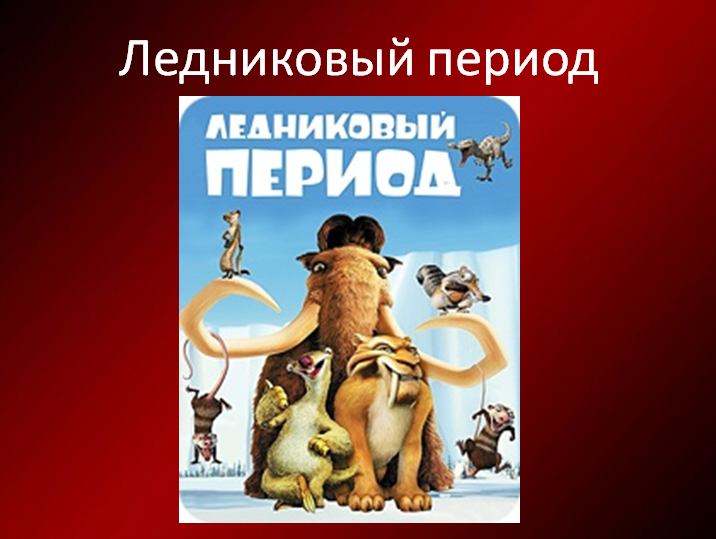 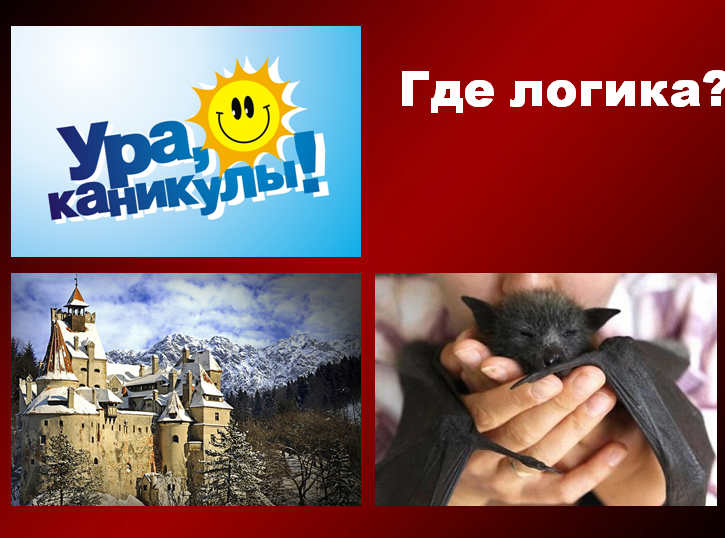 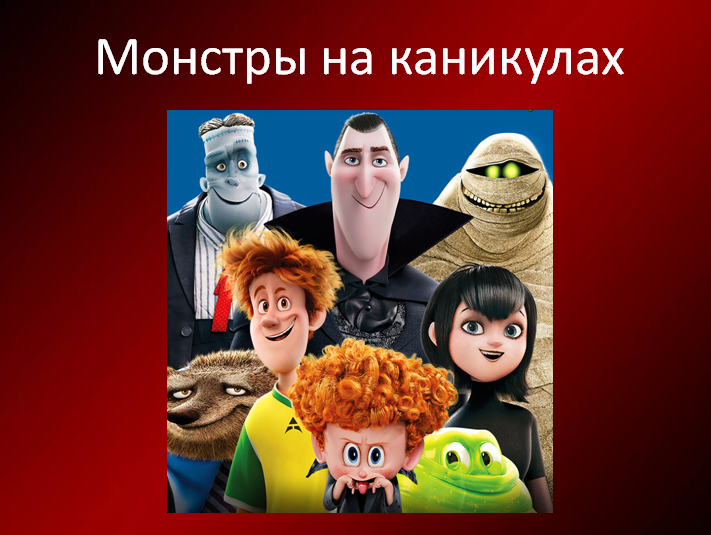 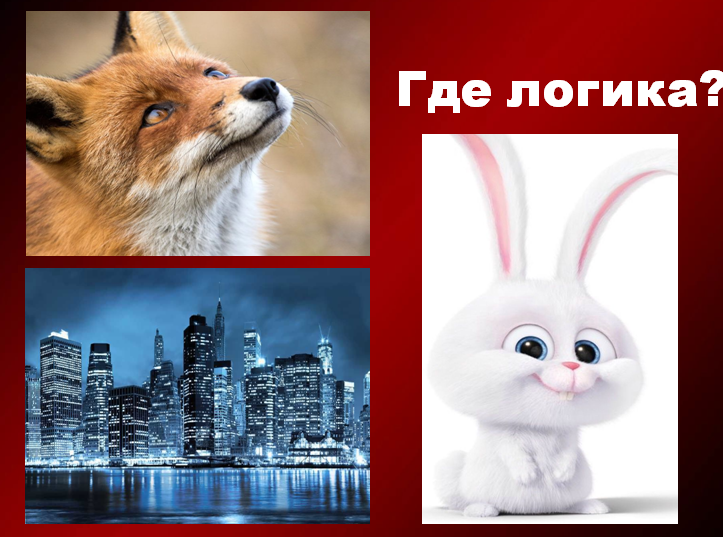 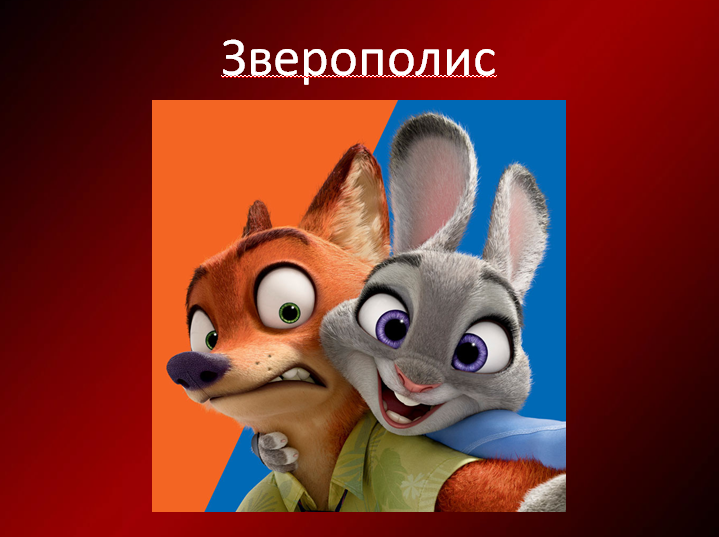 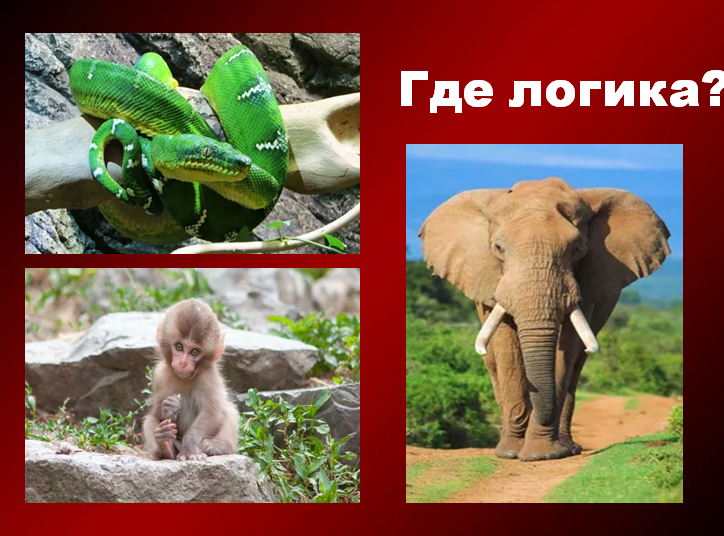 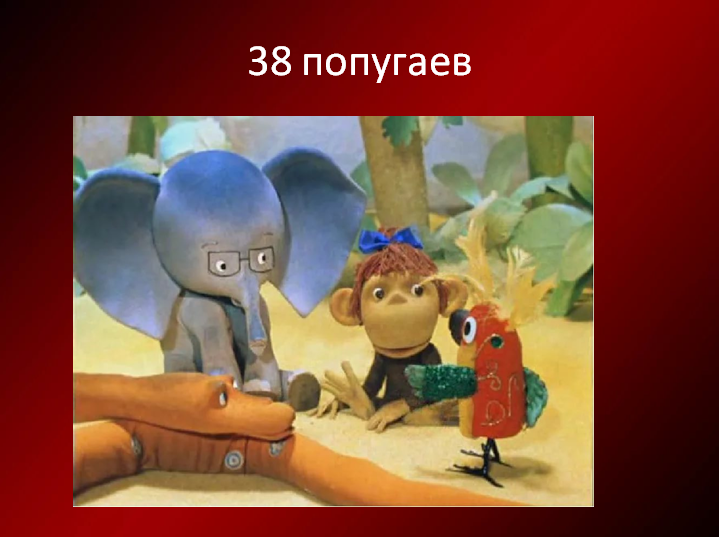 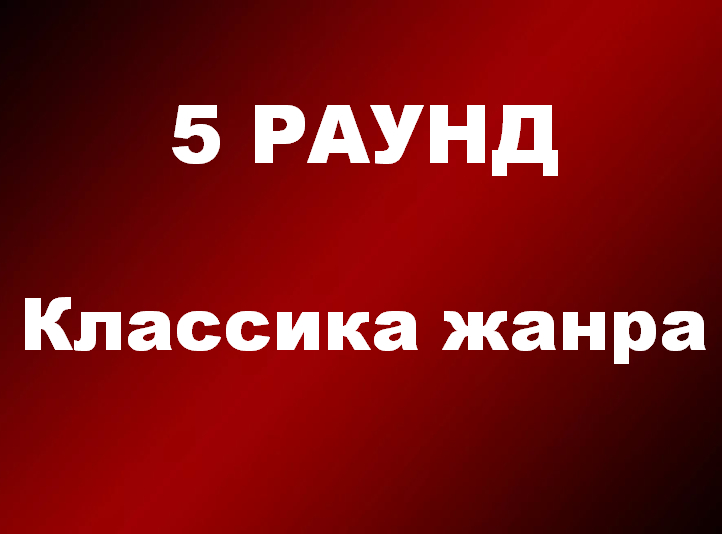 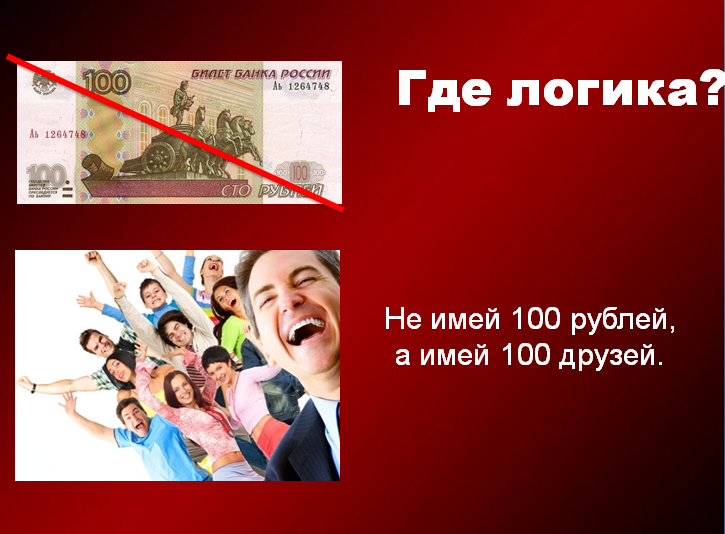 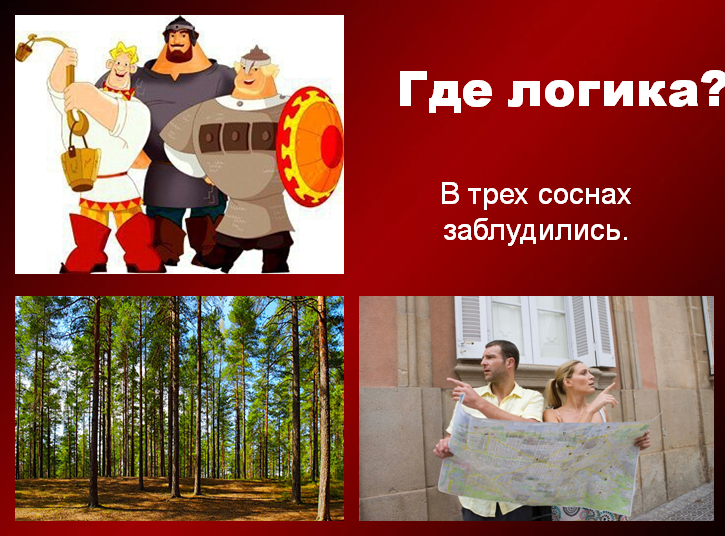 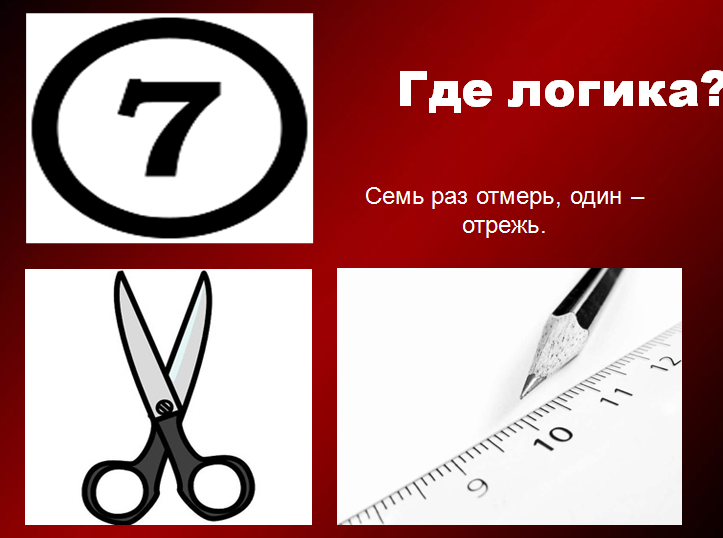 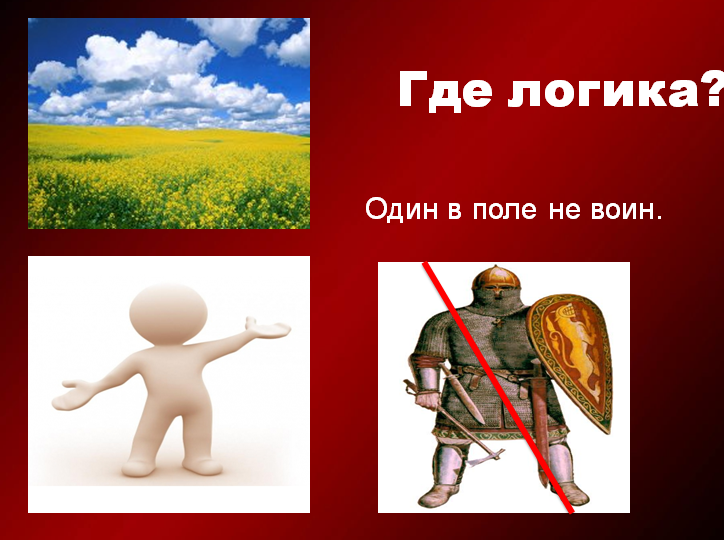 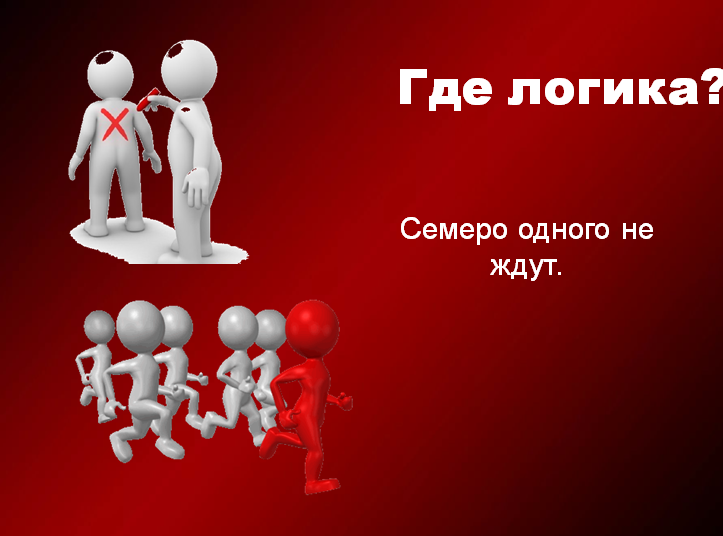 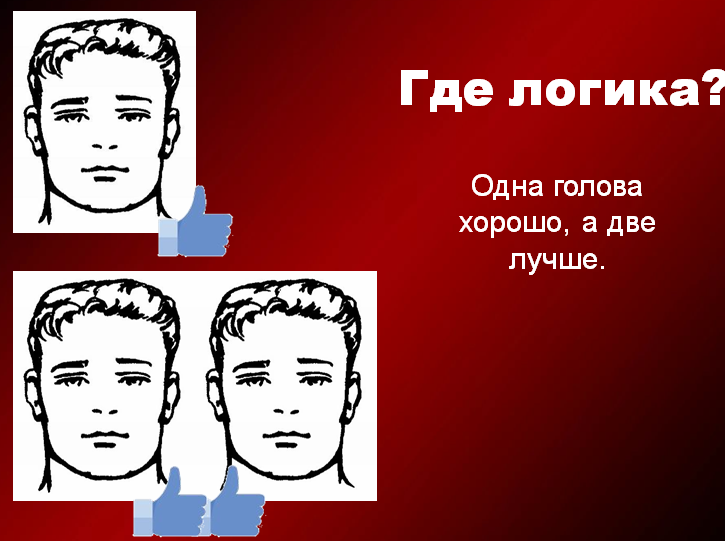 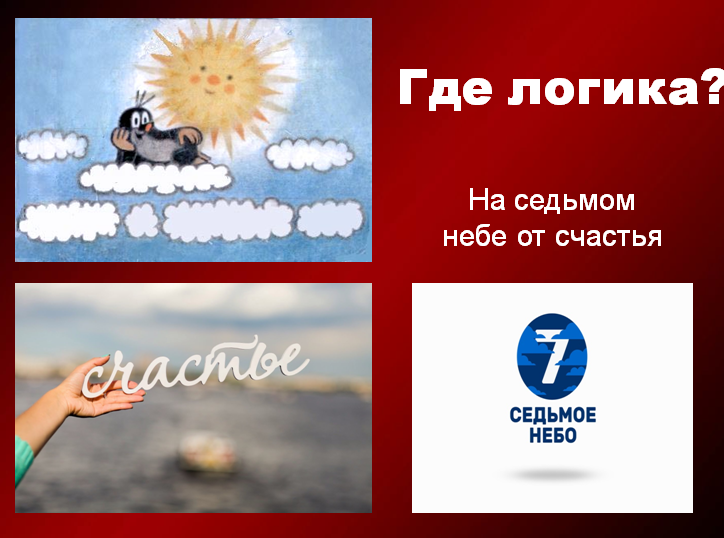 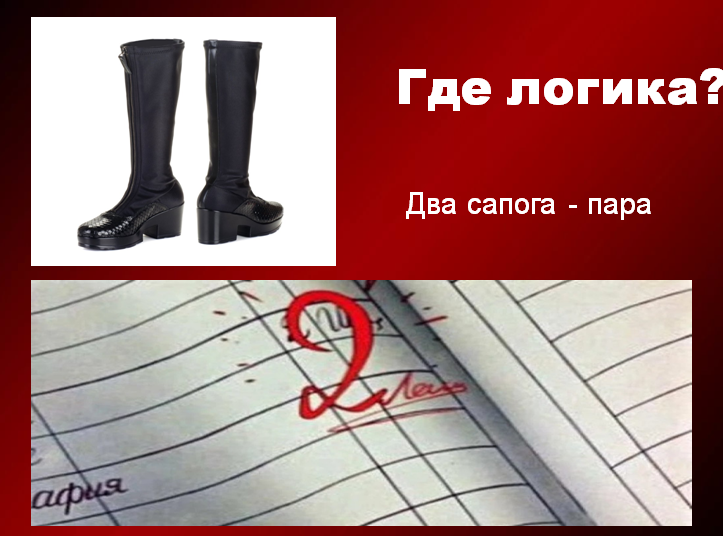 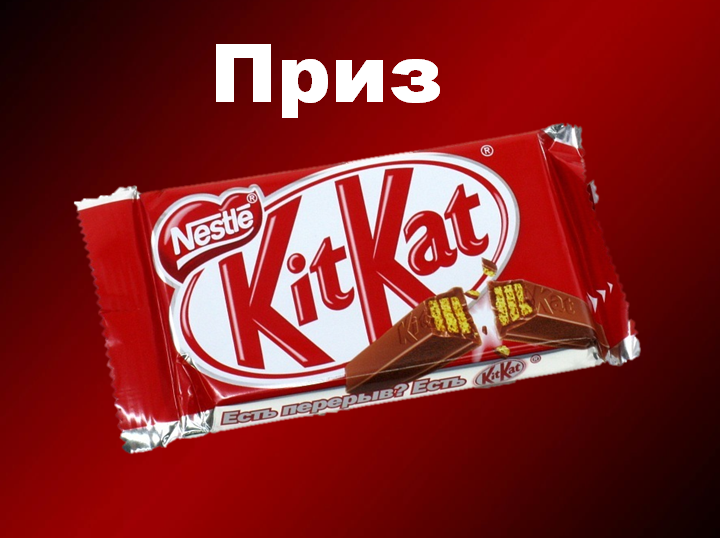 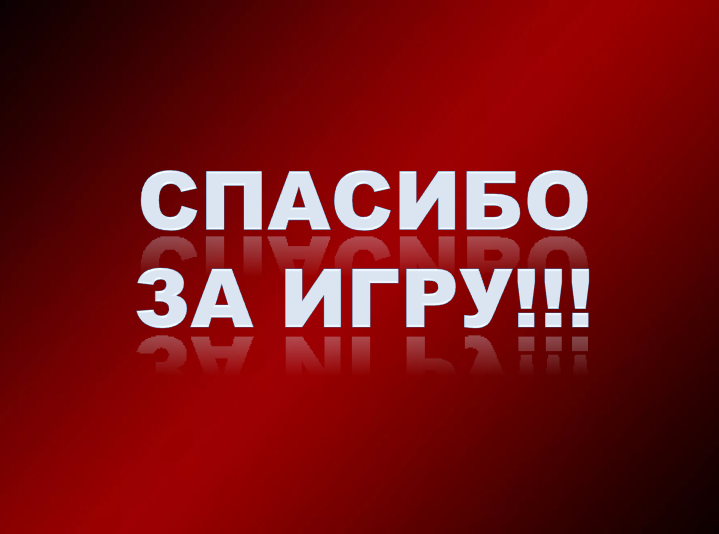 